Pułtusk, dn. 17.12.2019r.L.Dz.740/2019JRP. 100/2019Do: Uczestnicy postępowania o udzielenie zamówienia publicznego dotyczy: postępowania o udzielenie zamówienia publicznego prowadzonego w trybie przetargu nieograniczonego na „Dostawę pojazdu specjalistycznego(samochód ciśnieniowo-ssący) do obsługi i konserwacji sieci kanalizacji sanitarnej”.Wyjaśnienie Nr 1 związane z treścią SIWZ	Działając na podstawie art. 38 ust. 1 i 2 ustawy z dnia 29 stycznia 2004r. Prawo zamówień publicznych (Dz.U. z 2019r. poz. 1843) w związku z zapytaniem Wykonawcy do treści Specyfikacji Istotnych Warunków Zamówienia, wyjaśniamy:Pytanie 1: Czy Zamawiający dopuszcza skrzynię biegów zautomatyzowaną z sprzęgłem automatycznym z możliwością manualnej zmiany wyboru trybu biegów?Odpowiedź: Zamawiający podtrzymuje zapisy określone w  Części IV SIWZ Opis przedmiotu zamówienia - „Skrzynia biegów min. 9 przełożeń, manualna”.Pytanie 2: Czy Zamawiający dopuszcza zderzak 3 –częściowy z narożnikami stalowymi, a w części środkowej wykonany z tworzywa sztucznego?Odpowiedź: Zamawiający dopuszcza zderzak 3 –częściowy z narożnikami stalowymi,  a w części środkowej wykonany z tworzywa sztucznego.Pytanie 3: Czy Zamawiający dopuszcza przednią szybę przyciemnianą bez ogrzewania elektrycznego?Odpowiedź: Zamawiający nie dopuszcza przedniej szyby przyciemnianej bez ogrzewania elektrycznego.Pytanie 4: Czy Zamawiający dopuszcza silnik o mocy 460 KM i pojemności minimum 10,8 l?Odpowiedź:  Zamawiający podtrzymuje zapisy określone w Części IV SIWZ Opis przedmiotu zamówienia dotyczące mocy i pojemności silnika.Pytanie 5: Czy Zamawiający dopuści oświadczenie potwierdzające uszczelnienie nurników pozwalające na krótkotrwałą pracę na sucho, pomimo, że pompa wodna jest zabezpieczona przed taka pracą poprzez jej wyłączenie oraz sygnalizację dźwiękową?Odpowiedź: Zamawiający dopuszcza oświadczenia potwierdzającego uszczelnienia nurników pozwalające na krótkotrwałą pracę na sucho. Pytanie 6: W związku z tym że Zamawiający wymaga umieszczenia informacji o obrotach silnika w ,,Stanowisku obsługi II ‘’ zwracamy uwagę że taka informacja może być przedstawiona  wyłącznie                  na wyświetlaczu elektronicznym.- Czy Zamawiający wymaga wyświetlacza ciekło-krystalicznego na którym będą wyświetlane informacje: obroty silnika, ciśnienia pracy pompy i kompresora ,motogodziny, długość węża w kanale
procentowy poziom napełnienia wody i procentowy poziom napełnienia komory osadu?               Dodatkowo czy pulpit elektroniczny ma mieć możliwość przeprowadzenia  autodiagnostyki  zabudowy a także poinformować użytkownika o terminie wykonania przeglądu serwisowego zabudowy?Odpowiedź: Zamawiający nie wymaga wyświetlacza ciekło-krystalicznego. Zamawiający dopuszcza inne rozwiązanie  spełniające zapisy SIWZ.Zamawiający nie wymaga, aby pulpit elektroniczny umożliwiał  przeprowadzenie  autodiagnostyki  zabudowy.Pytanie 7: W związku z tym, iż widzimy konieczność zastosowania pulpitu elektronicznego wnosimy o zastąpienie kontrolek opisanych przez Zamawiającego w SIWZ ikonami i informacjami umieszczonymi na pulpicie elektronicznym.Odpowiedź: Zamawiający dopuszcza zastąpienie kontrolek opisanych przez Zamawiającego 
w SIWZ ikonami i informacjami umieszczonymi na pulpicie elektronicznym. Pytanie 8: Czy Zamawiający dopuści magazyn dodatkowych węży ssawnych otwierany hydraulicznie, umiejscowiony po lewej stronie zabudowy, a wymagane koryto do przewozu węży np. do pompy szlamowej umieszczone po prawej stronie? Takie rozwiązanie poprawia estetykę i ergonomię zabudowy. Dodatkowo magazyn węży umożliwia zamontowanie tablicy reklamowej oraz zwiększa gabaryty szafek, które są niezbędne w tego typu zabudowie.Odpowiedź: Zamawiający dopuszcza magazyn dodatkowych węży ssawnych otwierany hydraulicznie, umiejscowiony po lewej stronie zabudowy, a wymagane koryto do przewozu węży np. do pompy szlamowej umieszczone po prawej stronie.Pytanie 9: Czy Zamawiający wymaga aby wąż ssący podawany był wspólnie z wężem ciśnieniowym do studni na całej długości wysięgnika teleskopowego?Odpowiedź: Zamawiający nie wymaga, aby wąż ssący podawany był wspólnie z wężem ciśnieniowym do studni na całej długości wysięgnika teleskopowego.Pytanie 10: Czy Zamawiający wymaga aby dostawca posiadał certyfikat ISO 9001:2015 w zakresie projektowania, produkcji, sprzedaży  oraz serwisowania pojazdów specjalistycznych dla gospodarki komunalnej, wodociągów i kanalizacji oraz cystern?Odpowiedź: Zamawiający nie wymaga, aby dostawca posiadał certyfikat ISO 9001:2015 
w zakresie projektowania, produkcji, sprzedaży  oraz serwisowania pojazdów specjalistycznych dla gospodarki komunalnej, wodociągów i kanalizacji oraz cystern.Z poważaniemPREZES /-/ Włodzimierz KaczmarczykCZŁONEK ZARZĄDU /-/ Jacek ElakWyjaśnienie otrzymują Wykonawcy, którzy pobrali SIWZ oraz zamieszcza się je na stronie internetowej Zamawiającego www.pwikpultusk.bip.org.pl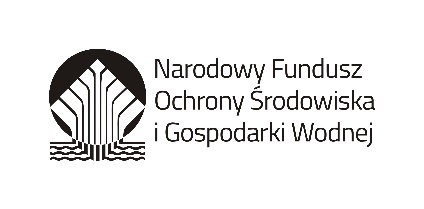 